                                                                                                     ACTA :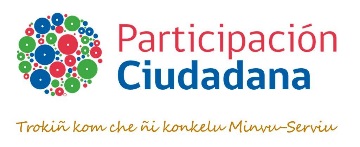 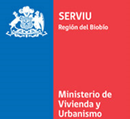 LUGAR	: Sala de Reuniones SERVIU Región del BiobioHORA INICIO: 11:00PARTICIPANTES: Se adjunta lista de asistenciaEXCUSAS:DESARROLLO:PRINCIPALES ACUERDOS Y COMPROMISOS (NO REGISTRADOS EN EL DESARROLLO):HORA DE TÉRMINO:FIRMAS:MATERIAPARTICIPACIÓN CIUDADANA: CONSEJO DE LA SOCIEDAD CIVILFECHA28 de Noviembre del 2018ASUNTO Reunión Consejeros COSOC Provincia de Concepción